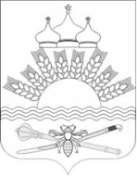                                                РОССИЙСКАЯ ФЕДЕРАЦИЯРОСТОВСКАЯ ОБЛАСТЬТАРАСОВСКИЙ РАЙОНМУНИЦИПАЛЬНОЕ ОБРАЗОВАНИЕ«ДЯЧКИНСКОЕ СЕЛЬСКОЕ ПОСЕЛЕНИЕ»АДМИНИСТРАЦИЯ ДЯЧКИНСКОГО СЕЛЬСКОГО ПОСЕЛЕНИЯ  ПОСТАНОВЛЕНИЕ19.04.2023г.                         № 43                        сл. Дячкино               О введении особого противопожарного режима на территории                                    Дячкинского сельского поселения       В целях предотвращения распространения лесных и других ландшафтных пожаров на населенные пункты, снижения количества пожаров, травматизма и гибели людей при пожарах на территории Ростовской области в условиях повышенной пожарной опасности, в соответствии со статьей 30 Федерального закона от 21.12.1994 №69-ФЗ «О пожарной безопасности», постановлением Правительства Российской Федерации от 16.09.2020 №1479 «Об утверждении Правил противопожарного режима в Российской Федерации» и постановлением Правительства Ростовской области от 17.04.2023 №290 Администрация Дячкинского сельского поселенияПОСТАНОВЛЯЕТ:            1. Установить начало пожароопасного сезона 2023 года на территории Дячкинского сельского поселения с 29 апреля 2023года до 15 октября 2023года.2. На период действия особого противопожарного режима установить дополнительные требования пожарной безопасности (приложение).2.1. Обеспечить передачу информационных сообщений о введении особого противопожарного режима посредством громкоговорящей связи, размещением на информационных стендах поселения и в сети интернет.2.2. Подготовить и содержать в готовности к применению имеющуюся водовозную и инженерную технику. 2.3. Организовать патрулирование территорий населенных пунктов силами местного населения и членов добровольных пожарных формирований с первичными средствами пожаротушения.2.4. Проводить разъяснительную работу о мерах пожарной безопасности на сходах граждан и действиях в случае пожара.2.5. Установить запрет на разведение костров, проведение работ с применением открытого огня на участках, расположенных в непосредственной близости от строений и мест с наличием растительности.2.6. Обеспечить устройство вокруг населенных пунктов защитных противопожарных полос шириной на менее 10 метров.2.7 Обеспечить регулярный вывоз бытовых отходов, мусора на контейнерных площадках и с убираемой территории.           3. Настоящее постановление вступает в силу со дня его официального опубликования и подлежит размещению на официальном сайте администрации.         4. Контроль за выполнением постановления оставляю за собой.  Глава Администрации Дячкинского сельского поселения                                            Ю.С. ФилипповаПриложение к постановлению Администрации Дячкинскогосельского поселенияот    03.04.2023 г. № 43                                                    ПЕРЕЧЕНЬдополнительных требований пожарной безопасности,действующих в период особого противопожарного режимаПередача информационных сообщений о введении особого противопожарного режима через средства массовой информации и средства оповещения гражданской обороны.Администрации и руководителям предприятий организовать силами местного населения и членов добровольных пожарных формирований патрулирование населенных пунктов с первичными средствами пожаротушения (ведро с водой, огнетушитель, лопата), подготовить для возможного использования имеющуюся водовозную, сельскохозяйственную, землеройную технику, провести соответствующую разъяснительную работу о мерах пожарной безопасности и действиях в случае пожара;Населенные пункты и отдельно расположенные объекты обеспечить исправной телефонной связью для сообщения о пожаре в пожарную охрану;Подготовка для возможного использования имеющейся водовозной и     землеройной техники.Установка в сельских населенных пунктах у каждого жилого строения емкости (бочки) с водой и размещение первичных средств пожаротушения: 2 огнетушителя объемом не менее 10л. каждый, 2 багра, 2 топора, 2 лопаты, 2 ведра, 1 емкость с песком объемом не менее 0,5 куб. м. Проведение разъяснительной работы о мерах пожарной безопасности и действиях в случае пожара и информирование населения о запрете выжигания сухой растительности.В условиях устойчивой сухой, жаркой и ветреной погоды или при получении штормового предупреждения – временная приостановка разведения костров, проведения пожароопасных работ на определенных участках, топки печей, кухонных очагов и котельных установок, работающих на твердом топливе, в сельских населенных пунктах, дачных поселках, на предприятиях и садовых участках.Обеспечение безвозмездного использования общественного транспорта для экстренной эвакуации населения.В условиях устойчивой сухой, жаркой и ветреной погоды или при получении штормового предупреждения, для исключения возможности переброса огня при лесных и степных пожарах, на здания и сооружения населенных пунктов, осуществить устройство защитных противопожарных полос шириной не менее 10 м со стороны преобладающего направления ветра, удаление сухой растительности.Запретить въезд в лесные массивы авто-мототранспорта, разжигание костров, отдых граждан. Создать мобильную группу патрулирования для оперативного выявления фактов сжигания сухой растительности и привлечения виновных к ответственности. Принимать меры к лицам, осуществляющим незаконные выжигания сухой растительности, а также к собственникам земельных участков, землепользователям, землевладельцам, арендаторам земельных участков, не обеспечившим выполнение установленного требования о запрете выжигания сухой растительности.